                                                                                       Додаток                                                                                       до листа КЗ ЛОР «ЛОІППО»                                                                                       № 415 від 19.12. 2023Інструктивно-методичні матеріали щодо проведення II етапу Всеукраїнського конкурсу «Джерело творчості» у 2023/2024 навчальному роціII етап Всеукраїнського конкурсу «Джерело творчості» (далі – Конкурс) проводиться відповідно до Положення про Всеукраїнський конкурс «Джерело творчості», затвердженого наказом Міністерства освіти і науки України від 23.11.2017 № 1527, зареєстрованим у Міністерстві юстиції України 15.12.2017 за № 1517/31385 (далі – Положення), наказу Міністерства освіти і науки України від 20.11.2023 № 1434 «Про проведення Всеукраїнського конкурсу «Джерело творчості» у 2023/2024 навчальному році» та наказу Департаменту освіти і науки Львівської державної адміністрації від 19.12.2023 №02-01/01/523 «Про проведення I-II етапів  Всеукраїнського конкурсу  «Джерело творчості» у  2023-2024 навчальному році».У Конкурсі братимуть участь керівники гуртків, секцій, творчих об’єднань закладів позашкільної освіти за такими напрямами (профілями/науковими відділеннями) позашкільної освіти:еколого-натуралістичний (тваринницький профіль: кролівництво, промислове птахівництво, голубівництво, бджільництво, вівчарство, конярство, ветеринарія, досвід організації агро-виробничих учнівських об’єднань на учнівських навчально-дослідних тваринницьких комплексах);дослідницько-експериментальний (наукове відділення «Мовознавство»);військово-патріотичний;туристсько-краєзнавчий (туристсько-краєзнавчий профіль);науково-технічний (інформаційно-технічний профіль: відеомейкінг, 2D-графіка, 2D-анімація, 3D-графіка, цифрове фото, саунд-дизайн, веброзробка, програмна розробка, апаратно-програмна розробка, розробка комп’ютерних ігор, розробка на SCRATCH, кібербезпека, інженерія, технічна англійська мова, керування БПЛА);художньо-естетичний (декоративно-ужитковий профіль: народна лялька).Строки та порядок проведенняI - II етапи Конкурсу проводиться як один етап - II етап (обласний)  у січні - лютому 2024 року (заочний).Під час цього етапу буде проведено заочне оцінювання опису власного педагогічного досвіду кожного учасника Конкурсу. Опис свого досвіду учасники подають на Конкурс у вигляді електронного портфоліо.Усі організаційні заходи щодо проведення відповідних етапів Конкурсумає бути здійснено з обов’язковим дотриманням законодавства в частинізабезпечення заходів безпеки, пов’язаних із запровадженням правового режиму воєнного стану в Україні.Для участі у II етапі Конкурсу до організаційного комітету II етапу учасники мають подати документи, перелічені у пункті 5 розділу ІІІ Положення, а саме:1) заявку на участь у Конкурсі за формою згідно з додатком до Положення в друкованому та електронному вигляді, завірену керівником органу управління освітою територіальної громади та керівником закладу освіти (в заявці потрібно вказати посилання на інтернет-ресурс, де розміщено електронне портфоліо учасника відповідного етапу Конкурсу);2) характеристику професійної педагогічної діяльності, завірену відповідним органом управління освітою;3) опис власного педагогічного досвіду роботи у вигляді електронного портфоліо за обов’язковими розділами:анотація «Мій педагогічний досвід»,розробка заняття гуртка або іншого творчого об’єднання,розробка організаційно-масового заходу,відеозапис/відеозаписи заняття/занять гуртка або іншого творчого об’єднання.Заявка на участь у II етапі Конкурсу за формою (додаток 1), підписана керівником органу управління освітою територіальної громади та керівником закладу освіти, у термін до 10 лютого 2024 року надсилається:у друкованому вигляді - на адресу КЗ ЛОР «Львівський обласний інститут післядипломної педагогічної освіти», вул. Огієнка, 18а, м. Львів, 79007у електронному вигляді - e-mail: kpv@loippo.lviv.ua з вказанням теми повідомлення «Конкурс_ДжерелоТворчості».Наголошуємо, в заявці потрібно вказати посилання на веб-сайт, де розміщено електронне портфоліо учасника відповідного етапу КонкурсуЗаявки, що надійдуть після зазначеної дати, розглядатися не будуть.Критерії оцінювання та підбиття підсумків КонкурсуКонкурсні матеріали учасників Конкурсу оцінюються журі відповідного етапу за критеріями оцінювання згідно з розділом VI Положення про Всеукраїнський конкурс «Джерело творчості», затвердженого наказом Міністерства освіти і науки України від 23.11.2017 № 1527, зареєстрованим у Міністерстві юстиції України 15.12.2017 за № 1517/31385, відповідно до вимог щодо змісту та оформлення електронного портфоліо (лист ДНУ ІМЗО від 30.11.2023 № 21/08-2115 «Про інструктивно-методичні рекомендації щодо проведення Всеукраїнського конкурсу «Джерело творчості» у 2023/2024 році»).Переможці Конкурсу визначаються окремо за кожним із визначених напрямів (профілів/наукових відділень) позашкільної освіти.Рішення журі ІІ етапу Всеукраїнського конкурсу оформляються протоколом, який підписують голова, секретар та всі члени, присутні на засіданні. Протокол передається до організаційного комітету Конкурсу в день завершення роботи журі та розміщується на сайті КЗ ЛОР «ЛОІППО» не пізніше трьох робочих днів після його прийняття.   Переможці Конкурсу нагороджуються відповідними Дипломами ІІ етапу Всеукраїнського конкурсу, інші учасники – Дипломами учасника ІІ етапу Всеукраїнського конкурсу.Переможці II етапу Конкурсу (по одному представнику від Львівської області з кожного із визначених напрямів (профілів/наукових відділень) позашкільної освіти) братимуть участь у ІІІ етапі Конкурсу за поданням організаційного комітету у вигляді протоколу, завіреного підписами голови та секретаря.Для участі у ІІІ етапі Конкурсу переможці ІІ етапу (відповідно до протоколу організаційного комітету ІІ етапу Конкурсу) до 15 березня 2024 року мають подати:у друкованому вигляді на адресу ДНУ «Інститут модернізації змістуосвіти» (вул. Митрополита Василя Липківського, 36, Київ, 03035):належно оформлену заявку на участь,завірену характеристику учасника;в електронному вигляді на електронну адресу відділу психологічного супроводу та соціальної роботи ДНУ «ІМЗО» (edchild@imzo.gov.ua):заявку на участь (документ Microsoft Word),електронне портфоліо, розміщене на інтернет-ресурсі.Вимоги до змісту та оформлення електронного портфоліо(опису власного педагогічного досвіду роботи)Опис власного педагогічного досвіду роботи у вигляді електронного портфоліо складається з наступних обов’язкових розділів.1. Анотація «Мій педагогічний досвід роботи» має містити:загальні відомості про учасника, фото-портрет (рекомендований формат збереження фотографій – jpeg);тема досвіду;обґрунтування актуальності досвіду;інноваційні підходи до організації освітньої діяльності;системність роботи педагога, форми і методи здійснення освітньої діяльності, її науковість, спрямованість і плановість;практична значущість і рівні впровадження досвіду (місцевий, районний/міський, обласний, Всеукраїнський);наявність навчально-методичних, наукових розробок за останні 5 років;участь у фахових конкурсах, семінарах, конференціях, форумах, змаганнях, фестивалях тощо;результати участі педагога та його вихованців у міжнародних, всеукраїнських, регіональних, місцевих проектах, освітніх програмах, організаційно-масових заходах (що підтверджуються відповідними документами: грамотами, дипломами, сертифікатами, відгуками про роботу, скан-публікаціями у засобах масової інформації тощо) за останні 5 років.Звертаємо увагу, що призначення анотації – привернути увагу фахівців, викликати інтерес до змісту досвіду. Анотація має бути компактною, інформативною і оригінальною. Основні вимоги: чіткість, логічність і зв’язність викладу, не треба застосовувати загальні фрази.Не рекомендовано:вживати загальні фрази, а також зазначати несуттєві деталі й загальновідомі положення;застосовувати таблиці, малюнки, схеми, діаграми та формули;використовувати скорочення та умовні позначення, крім загальновживаних; якщо скорочення вводяться, то під час першого вживанняпотрібно надати їх розшифрування, наприклад: ОІППО (обласний інститут післядипломної педагогічної освіти), ЗПО (заклад позашкільної освіти).Під час написання анотації треба пам’ятати, що для фахівців зазначеної галузі знань або тих, хто цікавиться цією тематикою, вона буде слугувати коротким рефератом, який дасть змогу визначити доцільність вивчення досвіду учасника Конкурсу. За анотацією буде оцінюватися глибина, актуальність та перспективність досвіду його роботи.2. Розробка заняття гуртка (секції, творчого об’єднання) подається з дидактичним забезпеченням та зазначенням навчальної програми, за якою організована освітня діяльність, та рівня її затвердження (якщо навчальна програма має місцевий чи регіональний рівень затвердження, потрібно додати до розробки текстовий варіант цієї програми, у разі використання навчальної програми з грифом МОН – зазначити лише її назву, авторів та рік набуття чинності).3. Відеозапис або відеозаписи занять гуртка (секції, творчого об’єднання) за навчальною програмою загальною тривалістю до 30 хвилин мають доповнювати і всебічно презентувати роботу педагога та не дублювати розробку заняття.Електронне портфоліо потрібно розмістити на інтернет-ресурсі. Рекомендуємо застосовувати сервіси Google, а саме Google диск.Послідовність розміщення електронного портфоліона інтернет-ресурсіДля роботи рекомендовано застосовувати браузер Google Chrome. Перш за все, потрібно створити портфоліо онлайн на Диску Google– аккаунт (реєстрація) в сервісах Google, який є однаковим і для поштової скриньки gmail, і для соціальної мережі Google+, і для Youtubehttps://www.google.com.uaАккаунт є. Зайдіть у Диск.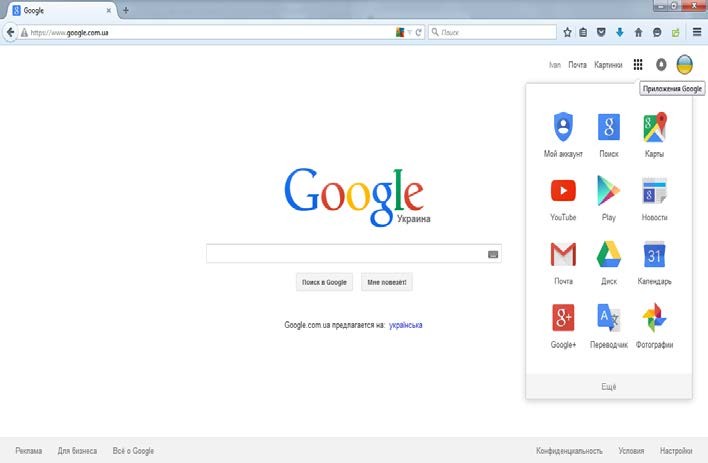 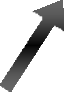 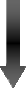 У Диску створіть папку «Портфоліо».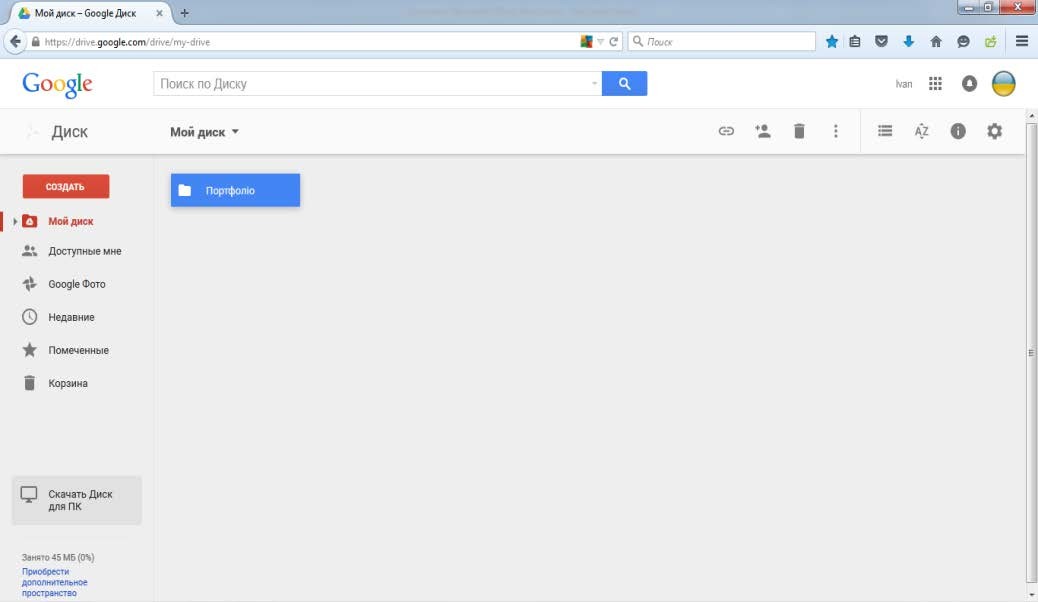 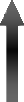 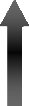 У папці «Портфоліо» створіть своє портфоліо за допомогою сервісів Google, а саме: Google документи, Google таблиці, Google презентації, та інших запропонованих варіантів. 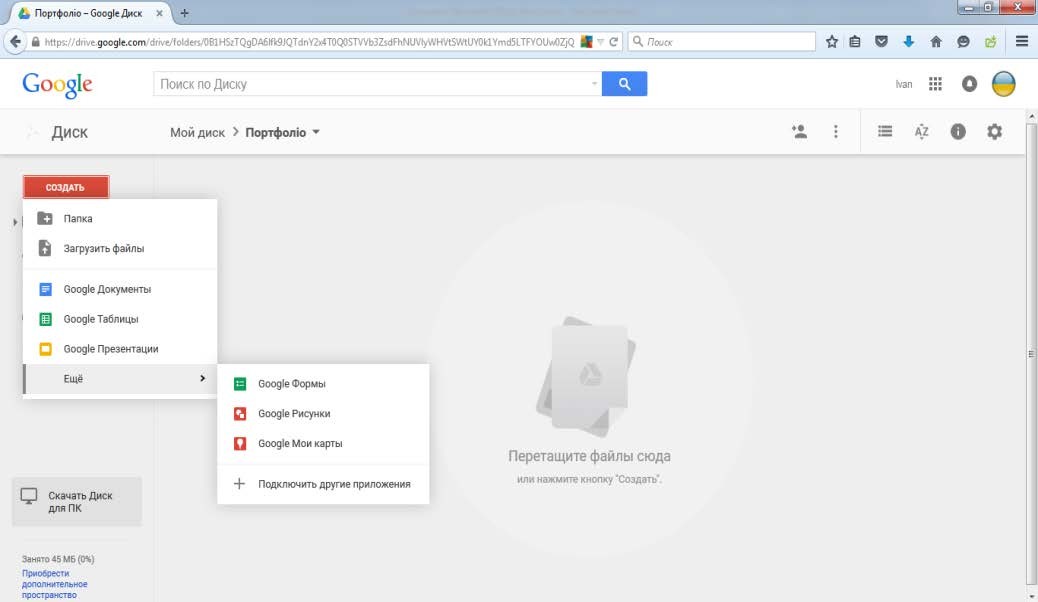 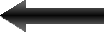 Для створення презентаціїЗа допомогою функції «Завантажити файли» додайте свої фото- та відеоматеріали.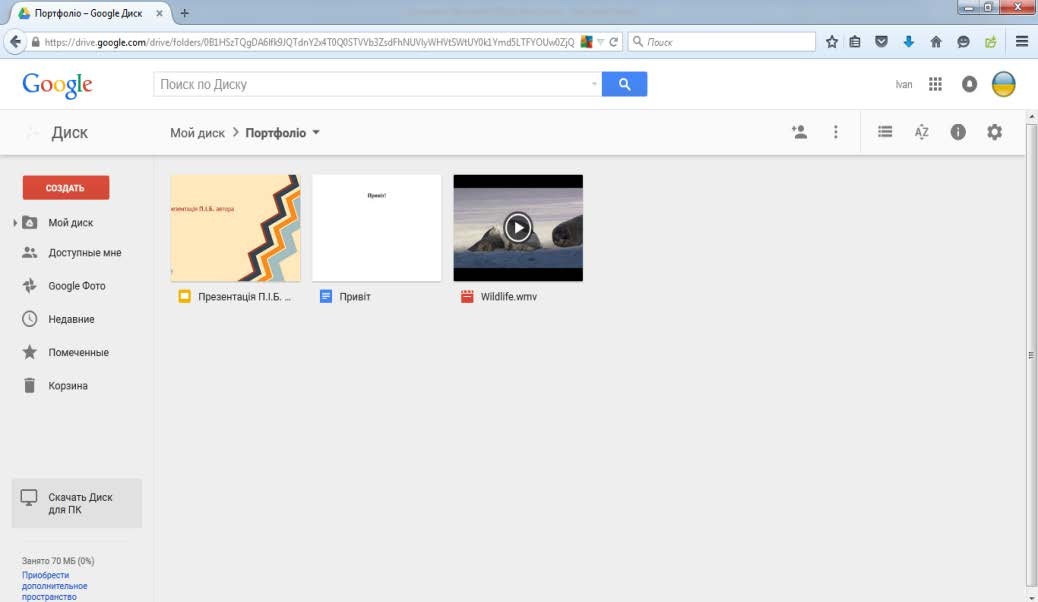 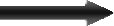 Після розміщення всіх  матеріалів поверніться до початку.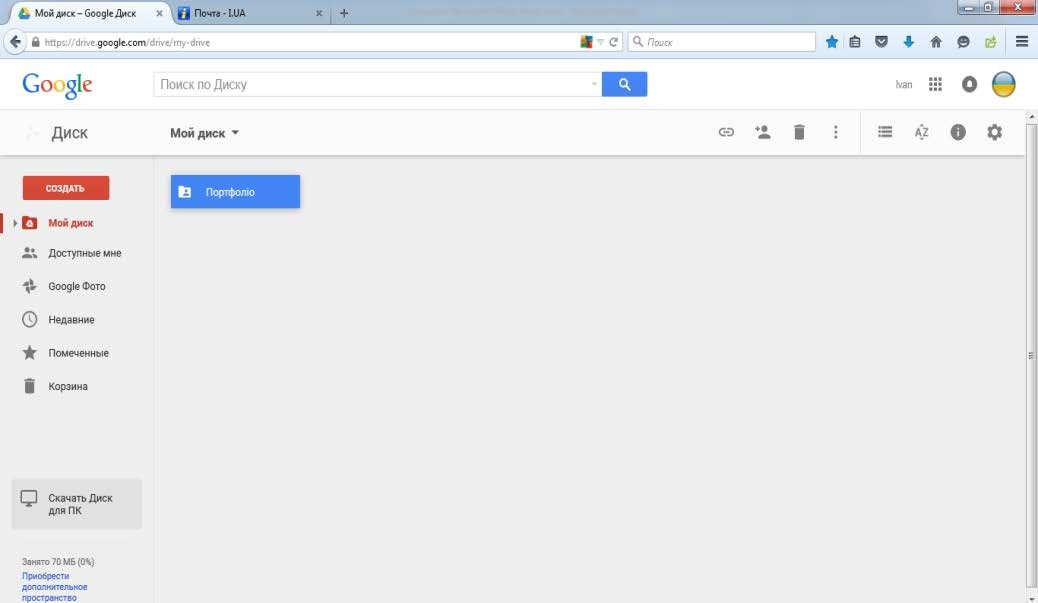 	На папці «Портфоліо» натисніть лівою клавішею миші та оберіть пункт «Спільний доступ».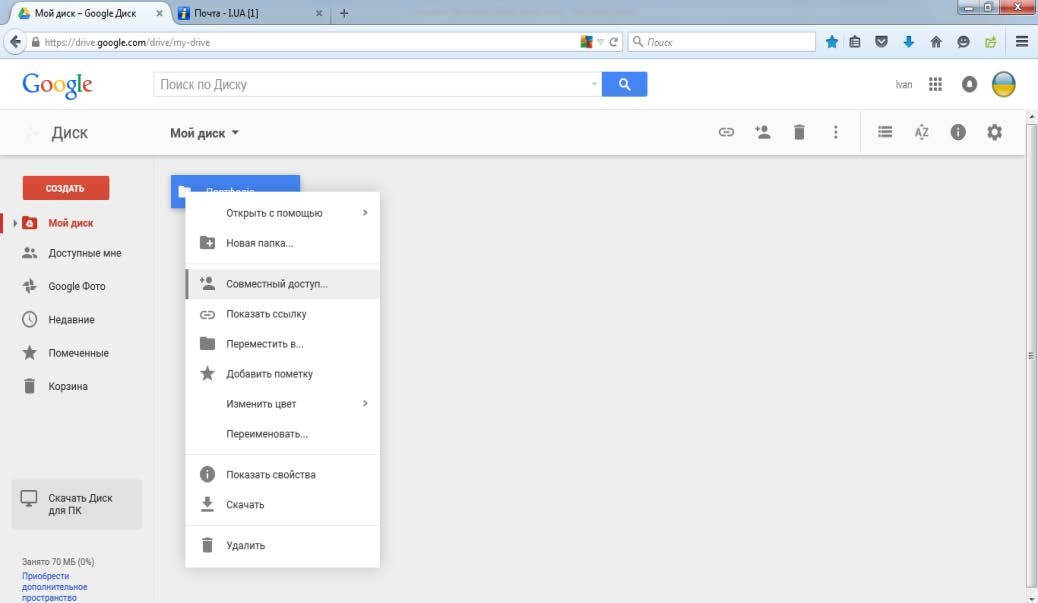 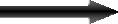 У вікні, що з’явилося, оберіть функцію «Увімкнути доступ за посиланням».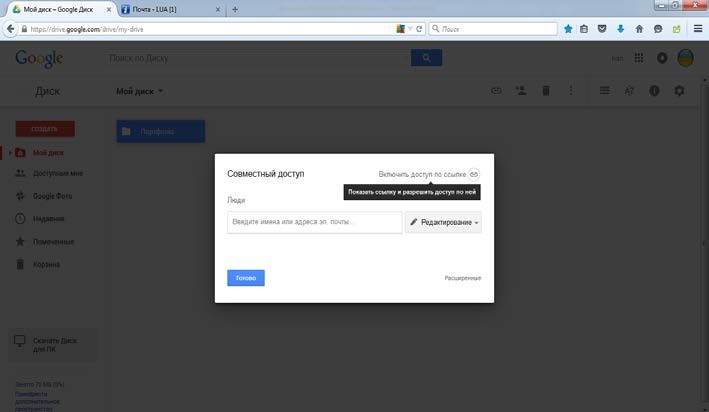 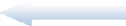 У вікні наведіть курсором на посилання, лівою клавішею миші оберіть функцію «Копіювати».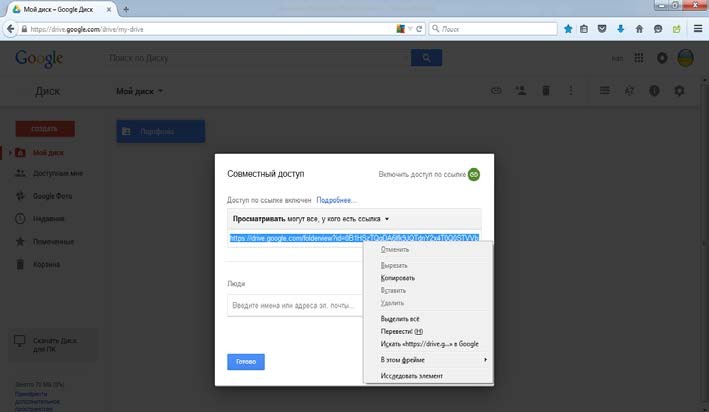 Натисніть «Готово». Скопійоване посилання  відішліть електронною поштою на адресу: kpv@loippo.lviv.uaІнструктивно-методичні матеріали щодо  проведення II етапу (обласного) Всеукраїнського конкурсу «Джерело творчості» у 2023/2024 навчальному році підготовлено відповідно до: Положення про Всеукраїнський конкурс «Джерело творчості», затвердженого наказом Міністерства освіти і науки України від 23.11.2017 № 1527, зареєстрованим у Міністерстві юстиції України 15.12.2017 за № 1517/31385Інструктивно-методичних рекомендацій щодо проведення Всеукраїнського конкурсу «Джерело творчості» у 2023/2024 році (лист ДНУ ІМЗО від 30.11.2023 № 21/08-2115).                                               Додаток 1ЗАЯВКАна участь у II етапі Всеукраїнського конкурсу «Джерело творчості»Керівник органу управління освітою                 _________________        _____________________                                                              (підпис)                                 (П. І. Б.)Керівник закладу позашкільної освіти                                     __________________        _____________________                                                              (підпис)                                 (П. І. Б.)Дата «____»  _____________ 20__ рокуРайон, Територіальна громада, Місто/СелоНапрям позашкільної освітиПрізвище, ім’я, по батькові (повністю) учасникаПосадаОсвіта (найменування  закладу освіти, рік закінчення навчання, спеціальність за дипломом)Стаж педагогічної роботиСтаж роботи на посадіПовна назва закладу освіти (відповідно до статуту)Адреса закладу (повна) телефон, електронна поштаПосилання на веб-сайт, де розміщено портфоліо учасника конкурсуНомер мобільного телефонуЕ-mail Державні нагороди, відомчі та регіональні  відзнаки, наукові, педагогічні, спортивні званняДаю згоду на внесення інформацію в базу даних та публікацію матеріалів в періодичних та інших освітніх виданнях з можливим редагуваннямПідпис учасникаДата